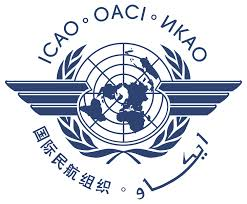 International Civil Aviation Organization					FIFA World Cup 2022 Task ForceSeventh Meeting (FWC2022 TF/7)	(Doha, Qatar, 21 – 22 September 2022)Agenda Item x:	A………..AXXXXXXXXXX(Presented by ………)1.	IntroductionThe ………The……..2.	DiscussionThe …….The…..The…..3.	Action by the MeetingThe meeting is invited to:note the information in this paper; andd…………...- END -SummaryThis paper presents…..Action by the meeting is at paragraph 3.ReferencesA…………